湖北省第一届职业技能大赛商品展示技术项目技术工作文件2022 年 10 月 10 日i本项目技术工作文件是对第46 届世界技能大赛商品展示 技术项目中国集训队首次阶段性考核竞赛内容的框架性描述， 正式比赛内容及要求以竞赛最终公布的赛题为准。一、项目介绍(一) 项目描述1.项目名称本竞赛项目名称是商品展示技术 (意译) ，直译为视觉营 销。2.与之相关的工作或职业描述视觉营销者为商店和百货提供橱窗和店铺设计，主要负责 零售商店的“外观”。视觉营销者的主要目标是通过与目标群 众的沟通和创造一个积极的氛围使销售最大化。视觉营销者通过他们的设计与目标群众直接沟通，和创造 积极的印象轮流影响商业零售的收益。虽然不能精确计算出视 觉营销者的展示的影响，但可以承认他们越来越成为市场营销 以及成功零售业的重要元素。视觉营销者在零售商店里工作，他们在零售商店运作中是 带有中心支持功能的部分，以及对于小的独立的商店起到了很 大的个人负责主导的角色。视觉营销者承担的活动是在简要说 明的调研和表达，创造设计，和实施的基础上，完成产品和道 具展示。工作组织和自我管理，沟通和人际关系的技巧，解决问题 能力，创新和创造力：发展原始的“抓住眼球的”、有让人惊叹的元素的概念，能积极地迎合目标市场，和对细节/完美度 的注意，这是一个出色的视觉营销者的通用属性。视觉营销者可以团队工作或独立工作，取决于业务的大小。 在中型或者大型业务里，与市场和销售团队紧密工作。不管工 作的结构如何，训练过和有经验的视觉营销者承担着高水平的 个人自我责任和导向。通过理解市场和销售部门的目标，正确 表达简要说明，和理解目标市场的行为，在视觉营销过程中的 每一阶段创造有令人惊叹元素的展示，这与产品销售收入有紧 密的联系。随着视觉表象全球化的发展和人们国际迁移率，视觉营销 者面对着极速扩大的机遇和挑战。对于有天赋的视觉营销者， 会有许多商业和国际性的机会，这些让他们需要去理解以及与 多元文化，趋势和潮流时尚等工作。技术的多元化与视觉营销 的联系会因此而扩展。3.各队伍选手人数商品展示技术是单一参赛选手的项目。4.选手的年龄限制选手需是 2002年 1 月 1 日后出生。(二) 考核目的全面深入贯彻落实习近平总书记对技能人才工作的重要 指示精神，坚持创新引领、公平公正、节俭安全、科学环保、 交流共享的基本办赛原则，推动以赛促学、以赛促训、以赛促 建，对接世界技能大赛，打造新时代湖北省性综合职业技能竞赛新品牌，营造全社会尊重技能人才、重视技能人才工作的良好环境，整体推进我国技能人才工作均衡和可持续发展。参照第 46 届世界技能大赛商品展示技术项目竞赛规则和 技术文件要求，科学组织选手集训，有针对性地培养并提高选 手参赛水平，选拔 1 名最优秀选手参加第 47 届世赛，并夺取 金牌。通过考核，全面检验日常训练阶段的训练成果，分析现 阶段存在的问题，积累工作经验，完善集训方法，提高竞赛组 织管理水平，培养锻炼竞赛专业人才队伍，促使集训各参与方 掌握世赛要求，传播世赛先进理念、推动技能人才队伍建设工作发展，完善下阶段训练工作。(三) 相关文件本项目技术工作文件只包含商品展示项目技术工作的相 关信息。除阅读本文件外，开展本技能项目竞赛还需配合其他 相关文件一同使用。《湖北省第一届职业技能大赛实施方案》。二、选手具备的知识和能力要求WSSS 详细举例说明相关知识，理解和指定技能以支持国 际上优秀的技术与职业表现的实践。它应该反映一个全球的、 共同的对产业及商业内相关工作的职责或职业表现的理解   (www.worldskills.org/WSSS)。技能竞赛是反映 WSSS 所描述的国际上优秀的实践，以及 其能完成的程度。标准规范是竞赛所需的培训和准备的指南，本项目对选手所具备的能力如下表：三、竞赛项目选手将在 3 天的竞赛中使用一系列产品，自制一个完整的 橱窗展示。选手不会知道产品的类型，直到 C1 当天拿到试题。选手将实施一系列特定的VM 技术，基于世界技能大赛标准规 范 (WSSS) 要求的创意性和技术性技术，使用提供的材料和工 具。本项目选手不需要携带任何工具和耗材，不允许携带任何 东西到工位，包括工具、USB、手机、草稿等。C-1 是熟悉日，只允许选手 (其他人不允许) 试用材料和 工具，在 C-1 结束时所有使用过的材料都会从工位上移除。在 熟悉日没有多余的材料，试用的不给予补充，选手不可以要求 更多的材料。不允许准备、清洁、测量、进入或者触摸橱窗、 橱窗底板、橱窗玻璃或者是聚光灯。公开交流是在交流区阅读了试题后进行。在公开交流期间， 选手和代表裁判一起在竞赛开始前阅读两份文件(试题和客户 概要文件) ，选手和代表裁判不会在公开交流期间得知产品和 惊喜材料/物品。在竞赛开始后，选手可以在工位上找到产品 和惊喜材料/物品。  (公开交流不允许进入工位)(一) 竞赛内容本项目竞赛内容：在一个 2m 长、1m 宽、2.5m 高的模拟橱 窗空间里完成商品的橱窗展示。竞赛模块名称、时间分配及评分分数构成如下表为所示：其中测量分占约 25%,评价分占约 75%。总分满分为 100分，竞赛配分表详见上表规定。(二) 竞赛模块1.模块 A：调研参赛者需要调研一个商品橱窗，请使用大赛主办方提供一 台能连接互联网的电脑，不允许登录通讯工具、设计素材网站 与下载字体，所有查找下载的图片存放在电脑桌面的文件夹中， 图片的链接也要保存在相应的文件中。文件夹按规定命名。2.模块 B：设计参赛者使用手绘工具或电脑设计软件，根据调研得到的资 料文件和提供的详细材料清单，按模拟橱窗的条件设计整体展 示陈列方案。展示陈列模拟橱窗尺寸为：2m 长*1m 宽*2.5m 高，橱窗不 设有墙面，正面半边可移动的玻璃，顶部栅格天花上有 6 盏可 调节角度射灯，左右两边柱子各有 2 盏可调节角度射灯。参赛 者根据模拟橱窗提出设计方案、把握主题、制作草图与设计图 稿等系列工作。3.模块 C：情绪版、效果图和设计原理参赛者使用手绘工具或电脑设计软件，根据前面完成的内 容完成情绪版、效果图与设计原理等系列工作。4.模块 D：安装准备根据试题要求，参赛者利用大赛方提供的材料和工具，以 符合行业标准的工作方式进行橱窗的安装准备工作。5.模块 E：橱窗安装根据设计与顾客的要求以行业标准安装最后的橱窗展示， 以行业标准进行产品展示和造型。(三) 命题方式1.命题流程专家组长编制试题——专家组讨论——修订完善——确 定比赛试题——公布试题。2.命题要素试题遵循往届世界技能大赛的竞赛规则，以世界技能大赛关键技术标准为主要依据， 结合往届样题和基础材料工具列表最新技术思路、比赛场地、技术设备、工具材料状况等条件。 专家组长确定的最终试题命制和公布模式，按照保密工作要求，命制和公布试题，确保竞赛公平公正。执委会负责试题保密工作的具体组织落实。凡赛前接触保密试题等文件 的涉密人员，须为签署《竞赛行为规范承诺书》的人员。 本 项目重点考查检验参赛选手的商品展示技术基本功和技术技 能发展潜力等综合素质。竞赛项目涵盖世界技能大赛商品展 示技术项目所涉及的模块的内容， 不单独进行理论考试，相 关内容融入实际操作中，采用个人现场独立完成并依据设计 方案进行实施制作完成。本项目重点考察检验参赛选手的商品展示技术基本功和技术技能发展潜力等综合素质。竞赛项目涵盖世界技能大赛商 品展示技术项目所涉及的 (调研)、(设计)、(情绪版、效果图和设计原理)、(安装准备)、(橱窗安装)共 5 个模块的内容，不单独进行理论考试，采用个人现场独立完成并依据设计方案进行实施制作完成。3.命题方案考核项目设计要求：选手需按照给定的主题、产品和材料 进行研究、设计，并完成立体视觉展示的现场布置安装，完成 后进行现场评分。竞赛项目分为 5 个模块，要求在规定时间内 完成 (模块 A 调研) 、 (模块 B 设计) 、   (模块 C 情绪版、 效果图和设计原理) 、  (模块 D 安装准备) 、  (模块 E 橱窗 安装) 。技术试题、客户概要、商品于赛前 30 分钟公布，惊喜道具材料于赛前交流后公布。竞赛赛程为 3 天， 比赛时长共计 18 小时，包括调研设计、资料收集、电脑操作、方案实施、清理、休息、饮水、上洗手间的时间，参赛选手必须在规定时间内独立完成所有项目。竞赛技术文件与样题采取由专家组长组织命制并审核。竞赛技术文件、样题于赛前 30 天公布。(四) 竞赛地点安排湖北省第一届职业技能大赛商品展示技术项目，竞赛地点为湖北省武汉市武昌区雄楚大道918号长江职业学院（光谷校区）内 。(五) 评分标准世赛选拔项目评判方式分为测量 (依据客观数据评判) 和 评价 (依据主观判断评判) 。专家组长根据本项目特点和竞赛 工作实际，参照世赛竞赛规则相关要求制定评判标准。评分标准的主标题是评估方案。这些标题与测试项目互相 协调。在一些项目中，评估标准可与标准规范的章节标题相似， 或者也可以完全不一致。无论两者标题是否一致，评分标准作 为一个整体必须反映出标准规范中的权重。分配至每一个标准 的分数会由竞赛信息系统计算。在评估标准中，每个部分的分 数累积为总分。每一个评估标准被分成 1 个或者更多个子标准。每一个子 标准是世界技能大赛评分表格的标题。每一个评分表格 (子标 准)包含了被评估的和需被打分的关于测量或关于评价的方面， 或者同时包含测量和评价的方面。每一个模块详细确定了，被评估和评分的单个项目的分数， 以及如何给分的指引；每个方面不仅从测量上也从评价上评分。 评分表的列表具体标明被分配至每一个方面的分数，并且一并 打分。1.评价分 (主观)评价分 (Judgment) 打分方式：裁判员依据评分标准，独 立打分，  (裁判相互间分差必须小于等于 1 分，否则需要给出 确切理由并在小组长或监督员的监督下进行调分。) 计分员读 出各裁判所给分数，并在选手评价评分表上完成记录。权重表如下：样例：商品展示技术项目-效果图呈现清晰的主题、概念和完整的橱窗设计等信息2.测量分 (客观)测量分 (Measurement) 打分方式： 由裁判员依据测量评 分表中的评分标准，共同检查选手作品完成情况并进行逐项评 分。评判只有“是”或“否”两种情况，每个评分点的得分相 应只有满分与零分两种。测量分评分准则样例表如下：(六) 评分流程说明在评分前，赛务技术保障组工作人员须对赛场及选手工位 进行封锁，提交的竞赛作品文件的个人信息进行加密，裁判组 需确认选手所提交的竞赛作品文件为不可改写数据；然后由裁 判员进行评分。所有裁判在评分表上评完分后，必须在评分表上签名，并 在汇总成绩表上签名。(七) 统分方法全体裁判员在专家组长的带领下，对竞赛作品质量进行评 判、成绩复核和汇总，使用竞赛专用评分系统自动计算和汇总 分值。裁判员需对给出的各项评分进行签字确认，最终结果由 专家组长签字确认。每一个任务评价评判分值和测量评判分值以配分比例表 为准。每一位选手的最终成绩为五个模块得分计算总和。如果出现选手的成绩并列，则根据“设计”模块的成绩确 定同分选手排名先后;如果仍有选手的成绩并列，则根据“橱 窗安装”模块的成绩确定同分选手排名先后;如果继续出现有 选手的成绩并列，则根据“调研”模块的成绩确定同分选手排 名先后。四、竞赛细则(一) 赛程安排具体赛程及各模块考核内容如下表所示 (暂定，有变动另行通知) ：17(二) 裁判构成和分工裁判组由 1 名专家组长、4 名技术指导专家和各选手选派 地区 (行业) 的推荐裁判共同构成，并由专家组长根据实际工 作安排，明确每位成员的职责分工。专家组长：雷鸣 (不参与评分，只对评分裁判进行组织和 分工，在裁判执裁过程当中如遇到技术性争议拥有最终判定 权) 。裁判员：技术指导专家组、选手选派地区 (行业) 的推荐 人员 (服从专家组长赛前分工安排参与具体工作，认真做好本 职工作) 。1.裁判员职责参加赛前培训和技术讨论，熟练掌握竞赛技术规则；对有 争议的问题提出客观、公正、合理的意见和建议；服从专家组 长工作安排，认真做好本职工作；公平公正执裁，不徇私舞弊； 坚守岗位，严格遵守执裁时间安排，保证执裁工作正常进行。(1) 技术保障根据竞赛的技术要求，裁判员监督指导 IT 专业技术人员， 负责安排比赛场地、设施设备、材料工具、电脑硬件维护等， 为比赛提供相应的技术保障。(2) 赛务裁判员负责监督指导赛务技术保障工作人员在竞赛现场 的选手抽签、检录、监考工作，主要包括：核对选手证件、抽 签号；维护赛场纪律；控制竞赛时间；记录赛场情况，做好监考记录；纠正选手违规行为，如有危险情况及时向专家组长报 告。(3) 后勤保障裁判员负责监督保障人员维护赛场公共秩序并提供赛场 服务等，保障竞赛安全有序进行。(4) 评分评判全体裁判员在专家组长的带领下，负责比赛各环节的技术 工作，对竞赛作品质量进行评判、成绩复核和汇总。专家组长 不参与评分，负责竞赛的组织、监督、仲裁工作。裁判工作小 组组长由专家组长指定担任。确保评分过程的公平性和公正性， 评分过程采取回避制度，各裁判不参与自己选手的评分，无执裁任务的裁判不得进入选手工位，执裁过程中不能与所在单位的选手进行任何交流。2.裁判员分工预案按照项目赛事的日期安排和流程设置，项目裁判员工作流 程内容如下表所示：(1) 评分要求a.裁判员依据世界技能大赛的评分办法及评分标准，坚持 公平公正原则，对选手所完成的作品分模块、分项和分点进行 独立打分。b.每次进行评分工作时，另需要 1 名计分员、1 名监督员 配合裁判开展计分和监督工作。由计分员宣读评价评分表中的 评分点，裁判员按照评分点要求完成选手作品检查，当计分员 提示“请给分”后，裁判员须同时独立举牌给出对应分值。在 监督员的监督下，计分员读出各裁判所给分数，并在选手评价 评分表上完成记录。c.测量成绩的评判是由裁判员依据测量评分表中的评分 标准，共同检查选手作品完成情况并进行逐项评分。评判只有 “是”或“否”两种情况，每个评分点的得分相应只有满分与 零分两种。d.评价分由裁判员按照该评分点要求完成选手作品检查 后逐项进行给分，每名裁判分别持有四张印有 0、1、2、3 的 评分牌(对应分值 0—3 分)。如果裁判之间给出分值的分差大于或等于 2，须在专家组长的组织下，各裁判阐述自己的评分 理由，说服对方加分或减分，直到分差小于或等于 1 为止。(2) 裁判员工作中的纪律和要求a.根据专家组长的要求进行工作，积极服从并承担一定的 工作。执裁期间，佩戴裁判员标识，举止文明礼貌，接受参赛 人员的监督。b.每个竞赛任务必须由裁判组进行执裁，负责对现场纪律、 竞赛 时间、违规记录以及异常情况进行管理。c.全体裁判员在专家组长的带领下，负责比赛各环节的技 术工作，对竞赛作品质量进行评判、成绩复核和汇总。d.严守竞赛纪律，执行竞赛规则，服从赛项组委会和专家 组长的领导，按照分工开展工作，始终坚守工作岗位，不得擅 自离岗。e.严格执行赛场纪律，不得向选手暗示或解答与竞赛有关 的内容，及时制止选手的严重违纪行为，对裁判工作中突发事 件要及时处理、妥善解决、规范登记，并及时向专家组长汇报。f.及时提醒选手注意操作安全，对于选手的违规操作或有 可能引发人生伤害、设备损坏等事故的行为，应立即制止并向 专家组长汇报。g.严格执行竞赛项目评分标准，做到公平、公正、真实、 准确，杜绝随意打分，严禁利用工作之便，弄虚作假、徇私舞 弊。h.严格遵守保密纪律。赛项组委会正式公布成绩和名次前， 裁判员不得私自与参赛选手或代表队联系，不得透露竞赛的有 关情况，在执裁和评判工作中，严禁使用通讯设备。i.裁判员必须参加赛前培训，否则取消竞赛裁判资格。竞 赛过程中如出现问题或异议，服从专家组长的裁决，如不服从 专家组长裁决，专家组长有权取消裁判资格。j.竞赛期间，因裁判员工作不负责任，故意违反规定，或 造成竞赛无法继续进行或评判结果不真实的情况，按照《第 46 届世界技能大赛参赛集训工作指导意见》处理及本项目竞 赛规则处理。k.比赛期间，任何人员不得主动接近选手及进入其工作区域，不得主动与选手接触与交流，选手有问题必须 2 名以上现 场裁判共同前往处理，同单位裁判不能处理选手现场问题，需 要提出回避，并由其他裁判处理。发现场外人员与选手进行交 流情况，第一次警告，并报专家组长，情况严重按照《第 46 届世界技能大赛参赛集训工作指导意见》有关违规规定及本项 目竞赛规则处理。l.本项目竞赛最终成绩经裁判组审核且无异议的，全体裁 判员在《第46 届世界技能大赛选手集训阶段性考核成绩汇总 表》签字后上交专家组长。(三) 竞赛工作流程和方法1.竞赛流程选手必须严格遵守操作的项目规程：项目确定——调查分 析——策划运营——规划空间——确定方案——整合设计— —实施制作——完善布展。2.方法事项(1) 选手在竞赛前一天到达赛场熟悉场地，在进入赛场 前，选手进行工号抽签，通过检录，依据抽签号进入相应工位, 按照抽签的工位号进行熟悉场地。(2) 竞赛前 30 分钟，工作人员将竞赛模块所需的黑盒子 放置在选手工位中。(3) 专家组长宣布竞赛开始，选手才可以开始根据试题 要求进行设计创作。(4) 在竞赛及评分过程中，只出现选手工位号信息，不 得出现参赛证、身份证等任何选手个人身份信息。(5) 比赛过程中如出现突发情况，暂停时，选手需离开 比赛工位，等待比赛重新开始后才可重新进入工位。(6) 竞赛时间结束，选手须立即停止一切操作并离开工 位。3.违规行为(1) 裁判人员与参赛选手在竞赛期间出现违规行为，专 家组长依据相关规定进行处理或组织裁判员研究处理，并将结 果报送组委会仲裁工作组。(2) 场地技术保障工作人员在竞赛期间出现违规行为， 由组委会监督仲裁组研究处理。(3) 各参赛代表队在竞赛期间出现违规行为视情况由组 委会监督仲裁组研究处理。上述违规行为，由实施人在《违规行为处理登记表》记录 并分别提交专家组长组委会监督仲裁组。视情节进行约谈、警 告和通报处理，并将结果报送组委会。4.赛场纪律(1) 参赛选手须提前一天到赛场检录抽签，熟悉场地。(2) 参赛选手须凭竞赛抽签单、身份证和胸卡进入赛场。(3) 参赛选手除了竞赛抽签单、身份证、参赛证，不得 携带任何物品进入考场，特别是严禁带存储设备进入赛场；同 样，参赛选手除了身份证、参赛证，不得携带任何物品离开赛 场，特别是严禁带存储设备离开赛场。(4) 进入赛场后，参赛选手应按照抽签单进入相应工位， 并检查设备状况。(5) 参赛选手在比赛当天须提前 30 分钟到赛场，准时参 赛，迟到 30 分钟以上者，将不得入场，按自动弃权处理。(6) 参赛选手在竞赛期间可饮水、上洗手间，但其耗时 一律计入竞赛时间。(7) 专家组长发出开始竞赛的时间信号后，参赛选手方 可进行操作。(8) 参赛选手必须独立完成所有项目及每个模块的竞赛 内容。除征得专家组长许可，否则严禁与其它选手或本单位裁 判员交流接触。(9) 参赛选手不得在作品上做任何不属于试题要求范围 的标记。(10) 竞赛期间，参赛选手遇有问题应向裁判举手示意， 由裁判负责处理。(11) 操作完成，未到比赛结束时，参赛者可继续留在工 位，不得扰乱秩序。(12) 专家组长发出结束竞赛的时间信号后，参赛选手应 立即停止操作，依次有序地离开赛场。(13)如果参赛选手在现场因机器设备故障导致选手无法 继续进行比赛，参赛选手须立即举手示意裁判员，并记录其故 障发生时间，通知专家组长来处理，专家组长会同技术保障人 员对电脑故障进行确认，如不是选手本人违规操作或个人技术 误操作等原因造成机器设备运转不正常而中断比赛的，中断时 间不计入选手正式比赛时间。机器设备恢复正常后，可根据故 障或问题处理的具体时间，补足比赛时间。因个人原因导致机 器设备故障而造成比赛延误的时间，计入选手比赛时间并不予 补偿。五、竞赛设施与设备选手不允许自带任何工具和设备进入场地，所有比赛设施 与设备、工具均有赛事承办方提供。(一) 赛场提供设施设备及工具清单赛场电源排插 (使用排插要求国标认证) 需满足竞赛电脑 稳定运行需求，赛场电源须分两路，分别为单独控制的照明电 路和单独控制的比赛电脑电路。1.场地设备 (每一个选手必备)2.场地公用设备3.材料(每一个选手必备)4.工具5.辅助工具清单(二) 赛场布局及示意图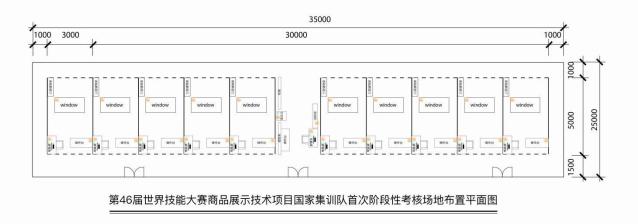 图 1：商品展示技术项目场地布置平面图最终以场地实际布局为准。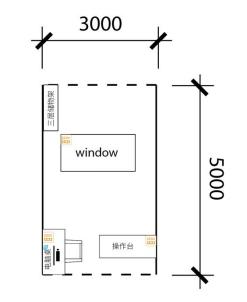 图 2：选手工作区域示意图，标准工位布置图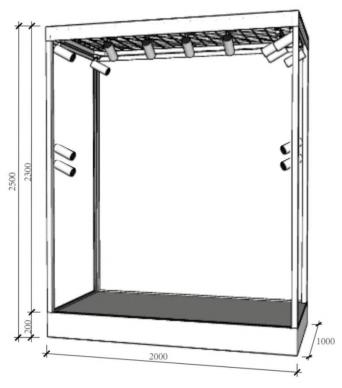 图 3：商品展示技术项目橱窗图纸1.场地面积(1) 竞赛商品展示技术工位面积为 15 ㎡ (3*5m) ，工位 内有一个标准模拟橱窗、操作空间与工具和耗材设备及配套的 存储空间。(2)竞赛场地商品展示技术工位数应不少于参赛选手数， 备用工位 1 个。(3) 竞赛的场地总面积为 500 ㎡ ，每一位参赛选手的工 位面积不少于 15 ㎡，裁判员区面积不少于 80 ㎡，技术保障区 面积不少于 15 ㎡ ，储物间面积不少于 5 ㎡ ，疏散通道面积不 少于 10 ㎡。(4) 本次竞赛赛场工位总数量为 15 个，赛区保障方备用 两台备用电脑及两套考试物料。2.场地照明(1) 选择>4000K 光源色温，显色指数选择 Ra≥75；照明 水平需达到 500-1000lx；(2) 照明的照度均匀，竞赛场地最大、最小照度与平均 照度之差小于平均照度的 1/3；(3) 竞赛场地需防止眩光，要合理布置光源，使光源在 视线 45 度范围以上，形成遮光角或用不透明材料遮挡光源；(4) 竞赛场地的灯具要符合国家标准，需通过 3C 认证。 3.场地消防和逃生(1) 室内必须使用红外光束感烟探测器、双波段火灾探 测器及空气采样火灾探测器，一旦火灾能及时报警。(2) 合理设计安全疏散。首先要增加安全出口的数量和 宽带。由于竞赛场所人员高度集中，紧急情况下疏散时，常发 生拥挤现象，应尽可能多、尽可能宽地设置安全出 口。其次要 在布置场地展时留出疏散通道。竞赛的主办单位应在布置场地 时，划出竞赛区域和疏散通道，确保竞赛场地的布置不影响疏 散和消防设施的使用，且赛场的布置不得遮挡疏散标志和安全 出 口标志。赛场中留有6m 宽的消防通道。这些通道的设计不 仅用于火灾情况下人员的逃生，还可以保证消防车进入赛场内 灭火。发生火灾情况,要采用应急广播引导疏散。赛场内不宜 设置警铃，可选用应急广播系统，火灾时自动切换到应急录音 播放。由于参赛人员和参观人员对逃生路线不熟悉，录音内容 应详尽疏散路线和出口位置，且语音清晰。最后要在人口处设 置路线图。借鉴旅馆的消防管理经验，展厅入口处应设置有疏 散路线图，便于人员进入赛场前对疏散情况有所了解。(3) 采用雨淋系统的自动灭火设施，雨淋系统是一种开 式系统，一旦有火灾，启动雨淋阀，启阀后的所有喷头就可喷 水灭火，对于大空间的赛场只要有足够的雨淋阀和开式喷头就 可实现喷水保护。(4) 如果发生火灾意外情况，所有参赛人员和参观人员 必须坚持“三要”、“三救”、“三不”的原则，才能够化险 为夷，绝处逢生。“三要”就是“要”提前熟悉赛场的环境， 对疏散路线图的疏散情况有所了解，“要”遇事保持沉着冷静， “要”防止烟毒的侵害；“三救”就是选择逃生路线自“救”， 结绳下滑“ 自救” ， 向外界求“救”；   “三不”就是“不” 乘普通电梯 ，“不”轻易跳楼 ，“不”贪恋财物。六、赛场安全(一) 选手防护装备竞赛过程中，参赛选手须严格遵守安全操作规程及劳动保 护要求，接受裁判员、现场技术服务人员的监督和警示，确保 设备及人身安全。(二) 禁止携带物品选手禁止携带以下物品进入赛场：1.任何储存液体、气体的压力容器。2.任何有腐蚀性、放射性的化学物品。3.任何易燃、易爆物品。4.任何有毒、有害物品。5.任何没有生产厂商或达不到国家安全标准的工具及设 备。6.任何可能危及安全问题的物品。(三) 其他安全规定1.赛场留有安全通道；配备灭火设备；赛场应具备良好的 通风、照明和操作空间要求；承办单位要做好大赛安全、健康 和公共卫生及突发事件预防与应急处理等工作。2.实施保障单位设置专门的竞赛后勤保障组，负责竞赛期 间健康和安全事务。主要包括检查竞赛场地、与会人员居住地、 车辆交通及其周围环境的安全防卫；制定紧急应对方案；督导 竞赛场地用电、空调等相关安全问题；监督与会人员食品安全 与卫生；分析和处理安全突发事件等工作。赛场必须配备医护 人员和必须的药品，并备有相应急救设施和救护设备。(四) 开放赛场开放现场要求按照大赛相关比赛流程、安全和防疫要求执 行，赛场区域内仅供项目全体人员 (项目技术负责人、专家组 长及助理、全体裁判、场地经理及助理、录分员、技术和赛务 工作人员) ，其他工作人员需经专家组长许可方可进入场地， 赛场内不对外开放。赛场安全健康保障要求按照大赛统一要求 实行。(五) 公众要求1.赛场内除指定的裁判、工作人员外，其他与会人员须经 组委会同意或在组委会负责人陪同下，佩带相应的标志方可进 入赛场。2.允许进入赛场的人员，只可在安全区内观摩竞赛。   3.允许进入赛场的人员，应遵守赛场规则，不得与选手交谈，不得妨碍、干扰选手竞赛。4.允许进入赛场的人员，不得在场内吸烟。(六) 对于赞助商和宣传的要求经组委会允许的赞助商和负责宣传的媒体记者，按竞赛规 则的要求进入赛场相关区域。上述相关人员不得妨碍、干扰选 手竞赛，不得有任何影响竞赛公平、公正的行为。(七) 绿色环保1.环境保护赛场严格遵守我国环境保护法。赛场所有废弃物应有效分 类并处理，尽可能地回收利用，大赛任何工作都不应该破坏赛 场周边环境。2.循环利用提倡绿色制造的理念。所有可循环利用的材料都应分类处 理和收集。附件：湖北省第一届职业技能大赛商品展示技术项目样题一、大赛主题(一) 主题： 海边愉快的一天(二) 项目内容：在一个 2m* 1m* 2.5m 的模拟橱窗空间里完成规定的商品橱窗展示。(三) 商品/品牌：C1 开赛前抽选。(四) 惊喜材料：C1 开赛前 30 分钟公布。(五) 技术试题：C1 开赛前 30 分钟公布。(六) 目标市场：C1 开赛前 30 分钟公布。二、竞赛模块( 一) A：调研(二) B：设计(三) C：情绪版、效果图和设计原理(四) D：安装准备(五) E：橱窗安装三、比赛时间计划(一) C-1：表示比赛前一天，C1 表示比赛第一天，以此类推。(一)C1：模块 A 和 B 为 3.5 个工作小时(在午餐前完成)， 模块 C 为 1.5 个工作小时，在 C1 结束前完成。(二) C2：模块 D 为 7 个工作小时。(三) C3：模块 E 为 6 个工作小时。四、比赛内容在一个 2m 长、1m 宽、2.5m 高的模拟橱窗空间里完成 商品的橱窗展示。(一) 模块 A：调研1.简介参赛者需要调研一个规定商品的橱窗，请使用大赛主办方所提供的一台能连接互联网的电脑，不允许登录通讯工具与 设计素材网站。2.选手必须做到 根据顾客/赞助商的希望和要求，以及明确的目标顾客， 提供的品牌/产品，主题等解读文件。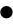  不能使用花瓣和类似的网络资源，包括之前设计的作品。 	 在桌面建立文件夹命名为“灵感” ，证实你的调研/灵 感。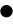  在桌面建立文件夹命名为“网络链接” ，并存入相关图 片链接的 word 文档。(二) 模块 B：设计1.简介参赛者使用手绘工具或电脑设计软件，根据调研得到的资 料文件和提供的详细材料清单，按模拟橱窗的条件写出设计概 念、完成头脑风暴过程，并用草图表达设计思路及过程，设计 图稿必须清晰表达设计主题及设计效果。2.选手必须做到 用 自 己的方式解读主题。 根据目标顾客，提供的品牌/产品，主题等写出头脑风 暴过程。 橱窗的概念为原创，不可在其他赛事上复制，或在花瓣 及互联网已经见过的想法。 用简洁的文字写出设计概念。 草图过程需证实选手本人对主题的解读、设计想法和设 计过程。草图过程放在工作台明显的位置，至少提供 5 张 以上设计草图。 设计图稿可以手绘或者使用 AI，放在工作台明显的位置。  颜色方案印证了你的设计/橱窗的颜色选择。 颜色方案可以是色彩范围。注意：在设计模块结束后将会断网。(三) 模块 C：情绪版、效果图和设计原理1.简介参赛者根据调研和灵感制作出情绪版与效果图，并编 写设计原理。2.选手必须做到 根据调研和灵感，情绪版展示了“观和感”和选手提出 的风格，能传达出的顾客需要的橱窗概念，并列出三个或 以上诠释设计的关键词。 情绪版在橱窗的风格和观感上给顾客好的印象和感觉。  情绪版需要彩色打印且粘贴在画板上，并摆放在工位上 明显的位置。 效果图是彩色的，并标明橱窗设计中材料的用处。    	 效果图与草图、情绪版、设计图稿和颜色方案匹配。  	 效果图能给顾客好的印象和能被使用在橱窗的执行上。 	 效果图与设计图稿相同，午餐后选手不允许在设计上增 加内容或者做改变和改进。 效果图需要打印/手绘且粘贴在画板上，并摆放在工位 上明显的位置。 制作设计原理，以要点的方式列出关键的设计要素。  设计原理放在工作台明显的位置。 每次工作结束后，工位保持干净整洁。注意：情绪版，效果图和设计原理可以选择电脑制作或者 手绘，这个没有限定，但是所有的选择必须达到行业标准， 必须符合 WSSS。选手在 C1 不允许开始或准备模块 DE 任何 步骤。(四) 模块 D：安装准备1.简介根据健康与安全规则，利用大赛方提供的材料和工具，按 专业标准进行道具制作过程和工作实践内容，并做好工作时间 计划与做好橱窗效果实施的准备工作。背胶图形可以作为道具用在橱窗中，选手必须自己手绘/ 设计，不能用网络上的图片。2.选手必须做到 有工作的时间计划表，清楚地放在工作台上。     根据技术试题要求完成道具制作并达到专业标准。 根据技术试题要求完成油漆分色并达到专业标准。  专业的完成工作实践内容。 完成道具制作并达到专业行业标准。 自制道具使用了复杂的工艺。 自制道具制作或设计具有独创性。 制作出3D 道具以达到良好的空间构图。 自制道具与橱窗产生了良好的空间关系。 用 3 种以上的材料制作道具。 自制道具的设计有利于空间呈现。 有效地利用惊喜材料制作道具。 惊喜道具的制作达到专业行业标准。 惊喜道具制作使用到专业的技术加工。 道具制作或设计具有独创性。 惊喜材料制作出的道具能传达出完成的橱窗的主题与 设计理念。 安全地使用工具和耗材。 橱窗的墙面上色执行达到专业行业标准。 橱窗底板的包裹/上色与效果图相同。 橱窗底板的包裹/上色的执行达到专业行业标准。  背胶的粘贴达到专业行业标准。 每次工作结束后，工位保持干净整洁。注意：在 C2 和 C3 中，将会对工作中安全实操的专业 性进行抽查评分 (过程性评分) 。刻绘机只能用于背胶文 字的操作。场地工作人员在竞赛中不会帮助解决刻绘输出或者软 件操作问题，仅根据提供的文档打印输出。场地工作人员 只告知文档不正确。(五) 模块 E：橱窗安装 1.简介参赛者根据效果图，按要求以行业标准进行产品展示 和造型。参赛者以行业标准安装最后的橱窗展示，要求橱窗与 效果图一致，专业整洁地完成并达到视觉平衡。参赛者根据概要文件中顾客的要求以行业标准安装 最后的橱窗展示并吸引目标群体，设计理念、主题清晰， 清晰地体现出品牌，有动态节奏并有视觉焦点。2.选手必须做到 专业地展示产品。 橱窗中产品与道具的布局构图是平衡的。     产品的陈列、展示和突出是符合专业标准的。  完成的橱窗与设计图的比例一致。 根据效果图完成橱窗安装。 橱窗中产品与道具的布局组成是平衡的。 橱窗中道具有利于产品展示效果。 橱窗具有较好的层次感。 橱窗具有动态节奏并有视觉焦点 完成的橱窗展示达到行业标准。 完成的橱窗有效地传达主题。 根据概要文件中顾客的要求安装橱窗并吸引目标顾客。 	 完成后的橱窗展示有视觉吸引力，美观的并使人眼前一 亮。 完成的橱窗展示能清晰地传达概念与主题。 有效地利用灯光。注意：每天结束时，完成和实施达到专业标准。呈现整洁 干净的工位 (包含存储区和橱窗) 。部分相关重要性 (%)1工作组织及管理10参赛选手需知道并了解 ： 健康与安全相关的规程，义务，条例及文件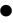  必须使用个人防护服包括鞋子的情况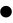  手持/电力工具和设备的目的、使用、保养和维护以及安全储存 材料的使用、 目的、保养和维护以及安全储存  2D 和 3D 设计的 IT 程序 通过时间管理提高生产力的方法 使工作流程高效的工效学原理 工作实操可持续性和环保的重要性管理个人可持续专业发展的重要性参赛选手需知道并了解 ： 健康与安全相关的规程，义务，条例及文件 必须使用个人防护服包括鞋子的情况 手持/电力工具和设备的目的、使用、保养和维护以及安全储存 材料的使用、 目的、保养和维护以及安全储存  2D 和 3D 设计的 IT 程序 通过时间管理提高生产力的方法 使工作流程高效的工效学原理 工作实操可持续性和环保的重要性管理个人可持续专业发展的重要性参赛选手应该做到： 遵守健康安全的标准、规则和法规 按要求辨识和运用适当的个人防护服包括鞋子 挑选、使用、清洗、保养和安全贮存所有的工具、粉刷和设备 挑选、使用材料 (包括混合涂料) ，高效安全贮存  根据需要和时间计划、安排和考虑工作的优先顺序  在压力下工作满足业务要求 保持安全的、符合人体工程学的工作方式 保持工作区域的整洁干净 环保地处理垃圾与社会和行业中时尚潮流发展接轨参赛选手应该做到： 遵守健康安全的标准、规则和法规 按要求辨识和运用适当的个人防护服包括鞋子 挑选、使用、清洗、保养和安全贮存所有的工具、粉刷和设备 挑选、使用材料 (包括混合涂料) ，高效安全贮存  根据需要和时间计划、安排和考虑工作的优先顺序  在压力下工作满足业务要求 保持安全的、符合人体工程学的工作方式 保持工作区域的整洁干净 环保地处理垃圾与社会和行业中时尚潮流发展接轨2沟通与人际交往能力5参赛选手需知道并了解 ： 商品展示技术领域内专业人士和同行的职责和要求，例如： 品牌经理 在组织内与同行建立和维持高效工作关系的重要性，例如：市场营销与销售 高效团队合作的方法 商品展示技术的教育/社会责任 谈判技巧，例如：材料采购 解决误解、需求冲突的方法成功展示的特征参赛选手需知道并了解 ： 商品展示技术领域内专业人士和同行的职责和要求，例如： 品牌经理 在组织内与同行建立和维持高效工作关系的重要性，例如：市场营销与销售 高效团队合作的方法 商品展示技术的教育/社会责任 谈判技巧，例如：材料采购 解决误解、需求冲突的方法成功展示的特征参赛选手应该做到： 准确判断目标群体的需求，包括内外消费者 与目标群体建立、保持信任，包括内外消费者       持续地管理和同行间的有效的口头和书面沟通       积极和有建设性地对同行和外部消费者的反馈进行倾听、反应和回应 专业地向同行以及相关部门/专业人士表达自己的想法、理论和设计适当反映回应同行的问题和想法参赛选手应该做到： 准确判断目标群体的需求，包括内外消费者 与目标群体建立、保持信任，包括内外消费者       持续地管理和同行间的有效的口头和书面沟通       积极和有建设性地对同行和外部消费者的反馈进行倾听、反应和回应 专业地向同行以及相关部门/专业人士表达自己的想法、理论和设计适当反映回应同行的问题和想法3解决问题，改革与创新15参赛选手需要知道并理解： 商品展示技术中常见的问题类型，例如道具即兴创作 解决问题的诊断方法参赛选手需要知道并理解： 商品展示技术中常见的问题类型，例如道具即兴创作 解决问题的诊断方法 安全解决问题的范围，例如向电工求助 用创造性思维方法产生独特的设计最新的潮流趋势 安全解决问题的范围，例如向电工求助 用创造性思维方法产生独特的设计最新的潮流趋势参赛选手应该做到： 迅速发现问题并按照自主解决问题的程序解决       根据情况需要积极地排列内部消费者问题的优先次序  了解自身技能/职责的限制并向相关同行求助 获取灵感，例如通过看书/杂志/上网，参观城市/店铺，看电影、展览和专业文献 保证开放的心境，准确判断目标群体、内外部消费者的需求 运用想象和灵感得出新的想法 发展和保持自信，成为“与众不同的” 与 2D 和 3D 设计的 IT 程序更新保持同步组织内部的设计改革应变参赛选手应该做到： 迅速发现问题并按照自主解决问题的程序解决       根据情况需要积极地排列内部消费者问题的优先次序  了解自身技能/职责的限制并向相关同行求助 获取灵感，例如通过看书/杂志/上网，参观城市/店铺，看电影、展览和专业文献 保证开放的心境，准确判断目标群体、内外部消费者的需求 运用想象和灵感得出新的想法 发展和保持自信，成为“与众不同的” 与 2D 和 3D 设计的 IT 程序更新保持同步组织内部的设计改革应变4理解与探索10参赛选手需要知道并理解： 商品展示技术的概念：与目标群体交流沟通并通过吸引、连接和融入消费者的方式达到销售最大化 相关部门/专业人士的角色以及他们的着力点/需求，例如市场营销目标 用于展示的场地的计划和大小  目标群体的消费行为和愿望 决定主题的一般因素包括：季节， 当下潮流/趋势，特参赛选手需要知道并理解： 商品展示技术的概念：与目标群体交流沟通并通过吸引、连接和融入消费者的方式达到销售最大化 相关部门/专业人士的角色以及他们的着力点/需求，例如市场营销目标 用于展示的场地的计划和大小  目标群体的消费行为和愿望 决定主题的一般因素包括：季节， 当下潮流/趋势，特殊活动或促销图像的组合殊活动或促销图像的组合参赛选手应该做到： 根据生活方式概念、潮流趋势和店铺情况进行调研  认清并有效利用调研工具，例如互联网 根据调研概要、主题和产品/品牌设计出独特的展示   调研和开发展示的理念以达到客户/组织要求目标以及市场需求和预期； 评估当前展示设计、设备和材料的运用趋势 开发原创的概念，达到客户/组织要求目标以及市场需求和预期创造并专业地为同行、经理和相关部门/专业人士呈现出一 个干净、专业的情感展板，其中包括：草图，图像和纤维着色块参赛选手应该做到： 根据生活方式概念、潮流趋势和店铺情况进行调研  认清并有效利用调研工具，例如互联网 根据调研概要、主题和产品/品牌设计出独特的展示   调研和开发展示的理念以达到客户/组织要求目标以及市场需求和预期； 评估当前展示设计、设备和材料的运用趋势 开发原创的概念，达到客户/组织要求目标以及市场需求和预期创造并专业地为同行、经理和相关部门/专业人士呈现出一 个干净、专业的情感展板，其中包括：草图，图像和纤维着色块5设计30参赛选手需要知道并理解： IT 程序的所有应用软件，例如Photoshop 和Illustrator 科技发展以及如何开发运用 渲染 平面设计/2D 设计道具、空间设计和3D 设计参赛选手需要知道并理解： IT 程序的所有应用软件，例如Photoshop 和Illustrator 科技发展以及如何开发运用 渲染 平面设计/2D 设计道具、空间设计和3D 设计参赛选手应该做到： 完成 2D 和 3D 设计，例如用道具和文字完成展览和橱窗参赛选手应该做到： 完成 2D 和 3D 设计，例如用道具和文字完成展览和橱窗的设计 观察并准确“翻译”想法和设计 呈现品牌共鸣 手工或用 photoshop 和 Illustrator 画出比例图  在给定预算内工作向同行、经理以及相关部门/专业人士展示效果并获得认可的设计 观察并准确“翻译”想法和设计 呈现品牌共鸣 手工或用 photoshop 和 Illustrator 画出比例图  在给定预算内工作向同行、经理以及相关部门/专业人士展示效果并获得认可6实施30参赛选手需要知道并理解： 橱窗展示的原理包括：颜色、形状和文本的有效使用，高效利用空间，平衡感，分类组合，以及产品活力，核 心和灯光的特殊使用； 橱窗展示的目的：为了获得品牌兼容性，有效展示产品、效果、故事、商业性和美学；材料以及他们的目的/特征，例如木头，主配线架，聚氯乙烯，胶和漆，涂料。参赛选手需要知道并理解： 橱窗展示的原理包括：颜色、形状和文本的有效使用，高效利用空间，平衡感，分类组合，以及产品活力，核 心和灯光的特殊使用； 橱窗展示的目的：为了获得品牌兼容性，有效展示产品、效果、故事、商业性和美学；材料以及他们的目的/特征，例如木头，主配线架，聚氯乙烯，胶和漆，涂料。参赛选手应该做到： 根据商品的特征和原始概念和概要的转化，选取和展示商品 展出一系列的产品包括：潮流时尚、配饰、餐具以及书籍 收集、展示并支持商品，更有效的与目标市场沟通     悉心照料所有的货品、人体模特和材料，包括家具、展台和支撑架 在规定时间内准确高效制定计划进行安装的分解参赛选手应该做到： 根据商品的特征和原始概念和概要的转化，选取和展示商品 展出一系列的产品包括：潮流时尚、配饰、餐具以及书籍 收集、展示并支持商品，更有效的与目标市场沟通     悉心照料所有的货品、人体模特和材料，包括家具、展台和支撑架 在规定时间内准确高效制定计划进行安装的分解 对墙壁、固定装置和镶嵌板的表面进行清洁并选取、渲染、粉刷 用不同类型的材料和工具精确地测量、剪裁和完成展示  用适当的材料包裹地板和墙壁 以专业手法打造个人设计的道具，以强化主题，支持商品和更有效的与目标市场沟通 收集和设计产品、衣物，打扮橱窗人体模特以最大程度强化主题，支持商品并与目标市场有效沟通 挑选、放置好所有道具、材料和人体模特，在橱窗中形成令人印象深刻的布局组成以强化主题，深化商品品 牌，并与目标市场有效沟通 最大程度地有效利用区域空间与布局 创新地使用灯光，有效分配聚光灯并按要求调整灯光以保证商品特征突出有重点 重复检查展示效果以保证其美学效应和有令人惊叹的效果 评估橱窗展示在促进特定商品品牌方面的有效性       检查最终的安装标准以保证其是完整的、安全的、整洁的、专业的和按时完成分析反馈并及时反应以提出适当优化建议 对墙壁、固定装置和镶嵌板的表面进行清洁并选取、渲染、粉刷 用不同类型的材料和工具精确地测量、剪裁和完成展示  用适当的材料包裹地板和墙壁 以专业手法打造个人设计的道具，以强化主题，支持商品和更有效的与目标市场沟通 收集和设计产品、衣物，打扮橱窗人体模特以最大程度强化主题，支持商品并与目标市场有效沟通 挑选、放置好所有道具、材料和人体模特，在橱窗中形成令人印象深刻的布局组成以强化主题，深化商品品 牌，并与目标市场有效沟通 最大程度地有效利用区域空间与布局 创新地使用灯光，有效分配聚光灯并按要求调整灯光以保证商品特征突出有重点 重复检查展示效果以保证其美学效应和有令人惊叹的效果 评估橱窗展示在促进特定商品品牌方面的有效性       检查最终的安装标准以保证其是完整的、安全的、整洁的、专业的和按时完成分析反馈并及时反应以提出适当优化建议合计100模块编号模块名称竞赛时间(min)分数分数分数模块编号模块名称竞赛时间(min)评价分测量分合计模块 A调研210325模块 B设计21053.58.5模块 C情绪版、效果图和90165.521.5设计原理模块 D安装准备420251035模块 E橱窗安装36026430总计总计10807525100权重分值要求描述0 分各方面均低于行业标准，包括“未做尝试”1 分达到行业标准2 分达到行业标准，且某些方面超过标准3 分达到行业期待的优秀水平权重分值要求描述0 分设计信息传达错误1 分信息传达仅被展示2 分信息传达可理解且比较够清晰3 分概念理念是非常清晰的编号完成标准评分标准测量分得分测量分得分总分值裁判评分A-1文件夹命名正确。(灵感) 放置正确、准时提交没有做到测量分00．5A-1文件夹命名正确。(灵感) 放置正确、准时提交做到测量分0.50．5(C-1) 天赛前培训、熟悉场地、选手工位抽签比赛第 1 天 (C1)比赛第 1 天 (C1)时 间内容7:30工作人员报到8:00-8:15选手、项目裁判员报到与选手身份核对8:15-8:45赛前会议8:45-9:00赛前交流时间9:00-12:00竞赛12:30-13:30午餐13:30-15:00竞赛预设工位数15个比赛第 2 天 (C2)比赛第 2 天 (C2)时 间内容8:00工作人员报到8:30选手、裁判员报到8:45-9:00赛前交流时间9:00-12:00竞赛12:00-13:00午餐13:00-17:00竞赛预设工位数15 个比赛第 3 天 (C3)比赛第 3 天 (C3)时 间内容8:00工作人员报到8:30选手、裁判员报到8:45-9:00赛前交流时间9:00-12:00竞赛12:00-13:00午餐13:00-16:00竞赛16:00-成绩打分、汇总、签字确认预设工位数15个(C+1) 天专家组长向组委会汇报评判结果，技术点评、日 期工作内容地 点C-2报到、核酸检测酒 店C-1赛前培训、熟悉赛场赛 场C1过程性监督、记录，评分，成绩录入赛 场C2过程性监督、记录，评分，成绩录入赛 场C3过程性监督、记录，裁判完成所 有模块评分，成绩录入选手最终成绩 汇总并确认，专家组长向组委会汇报评判结果。赛 场比赛专用系统设备配置如下：预装正版 iOS 及正版比赛系统软件(数量以参赛选手数量为准，外加 20%冗余备用)比赛专用系统设备配置如下：预装正版 iOS 及正版比赛系统软件(数量以参赛选手数量为准，外加 20%冗余备用)内置比赛操作软件Adobe Photoshop CC 2018 /Adobe       Illustrator CC 2018 / Microsoft Office2016CPU2x Intel Xeon显卡NVIDIA GeForce GT120内存32G RECC DDR3硬盘SAMSUNG SSD 500G显示器Apple LED Cinema DisplayUSB 接 口FireWire 800 / USB 2.0 / 2x GigabitEthernet / 4x PCIeU 盘8G USB 3.0无线键盘、 鼠标1 套序号设备名称型号单位数量1电脑见硬件配置要求表台12电脑桌张13椅子张14工作台张15模拟橱窗(见下图 3)个1序号设备名称型号单位数量1打印机激光打印机台12切字机(所有工位共用 1台， 由场地经理负责)台1序号设备名称型号单位数量1彩色铅笔24 色盒12橡皮块13马克笔12 色盒14铅笔2B支35卷笔刀个16针管笔001、003、005支各 17三角板30cm副18量角器30cm个19A3 彩色纸包110A3 纸张2011A4 纸张2012U 盘8g个113超强力胶水929super glue块114圆规对115订书钉20mm盒116剪刀套117手套对1018口罩个519防切割手套对120一次性鞋套对521耳塞对422安全护目镜副123海绵块624抹布块325切割垫A2块126油漆刷子1 寸 、2 寸 、 3 寸、4 寸套127艺术笔刷套装套128油漆滚筒6、8、10 寸套129油漆滚筒4 寸把530油漆托盘10 寸个531油漆托盘4 寸个432白色油漆罐233美纹纸卷534胶合板2440x1220mm块335雪弗板A2块236PVC 不干胶6 色米637法兰绒布3 色米638橱窗清洁水瓶139码钉盒140鱼丝线0.1、1卷各 141砂纸200、600、1000目张各 242热熔胶棒10mm根1043刮板块144转移贴米645麻绳2mm、3.5mm卷各 146铁线10m卷147圆木棒根848木龙骨根849扎带白根2050塑料薄膜卷251铁钉1.2 寸、1.5 寸、2寸粒若干52螺丝钉M3.5X25、M3.5X51粒若干53s 挂钩个2054垃圾袋个1555清洁纸卷456胶带卷257填充物瓶158胶水瓶159喷壶个160清洁刮板个161色浆CMYK套162双面胶卷2工具清单表工具清单表工具清单表工具清单表工具清单表序号名称规格单位数量1三层储物架个124 级铝合金梯子把13电锯锯片T244D片14电锯锯片T118A片15电锯锯片T301CD片16吸尘器台17电锯博世套18电钻博世把19起子套装套110钻头套装套111热熔胶枪把112羊角锤把113钳工锤把114十字螺丝刀把15一字螺丝刀把116码钉枪把117墙纸刀把118木工夹具把419木工锯把120尖嘴钳把121平口钳把122水口钳把123锥子把124开孔器把125卷尺把126金属直尺把127画架个128画板个129塑料盒小个630塑料盒大个631水平仪30cm个132塑料桶个133带盖塑料桶个634垃圾桶个135led 聚光灯个636刻刀套137圆规把138订书机个139插线板个140直角尺个141组合角尺个142黑盒子惊喜材料、色板、 文本试题、主题、客户描述套1序号辅助工具与材料数量和要求1文件袋40 个2签字笔40 支3A4 复印纸6 包4激光打印机1 台5电脑工作台8 张6电脑转椅8 张7电子计算器7 台80-3 分评分牌20 套9封条60 条防护项目图示图示说明眼睛的防护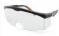 防溅入带近视镜也必须佩戴足部的防护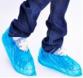 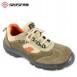 防滑、防污、防刺穿、 防砸口鼻耳的防护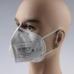 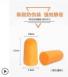 防吸入，防气管过敏， 防噪音统一的服装防止复杂的衣物卷绕和 绞缠